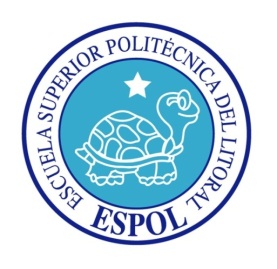 ESCUELA SUPERIOR POLITÉCNICA DEL LITORALFacultad de Ingeniería en Mecánica y Ciencias de la Producción“Estudio Comparativo de Aplicación de Urea y Zeolita Bajo Condiciones de Gránulos y  Briquetas en  el Cultivo de Arroz Variedad F-50 Bajo Riego en el Cantón Daule”TESIS DE GRADOPrevio a la obtención del título de: INGENIERO AGROPECUARIOPresentada por:Carmelo Lenin Alvarado SalasGUAYAQUIL – ECUADORAño 2011AGRADECIMIENTOA todas las personas que de uno u otro modo colaboraron en la realización de este trabajo y especialmente a mi Director de Tesis Ing. Marcelo Espinosa Luna, por su invaluable ayuda.DEDICATORIAA MIS PADRES (†)A MI ESPOSAA MIS HIJOS: HENNER LENIN Y VYANKA ARIANNAA MIS HERMANOSA MIS AMIGOSTRIBUNAL DE GRADUACIÓNDECLARACIÓN EXPRESA“La responsabilidad del contenido de esta Tesis de Grado, me corresponde exclusivamente; y el patrimonio intelectual de la misma a la ESCUELA SUPERIOR POLITÉCNICA DEL LITORAL”(Reglamento de Graduación de la ESPOL).________________________Carmelo Lenin Alvarado SalasRESUMENEl estudio se fundamenta en comparar la aplicación de urea y zeolita bajo condiciones de gránulos y briquetas en el cultivo de arroz variedad F-50 bajo riego en el Cantón Daule, utilizando las tecnologías, APBU y tradicional (voleo). Con el empleo de la técnica de briquetas con zeolita (Clinoptilolita) enterradas en fango, se intentará corregir la problemática de pérdidas de nitrógeno (urea) en el suelo causada por lixiviación o volatilización, no obstante así la aplicación de la práctica al voleo de urea mezclada con zeolita en gránulos. La intención del ensayo es el de mejorar la eficiencia del nitrógeno adicionado con zeolita y optimizar la capacidad de intercambio catiónico (CIC) en el suelo para obtener un fertilizante de liberación lenta, con el propósito de incrementar la eficiencia y efectividad del Nitrógeno contenido en la Urea, ya que con el sistema  tradicional de fertilización (Urea al voleo) se presentan procesos de pérdida mencionados anteriormente; logrando de esta forma disminuir el costo de dosis de fertilizantes por hectárea.Se partió con una dosis de 178.26 kg de urea (3.56 sacos de 50kg) que representa 82 kg de nitrógeno puro, así como también zeolita natural (clinoptilolita) al 10 % (17.83kg) y al 20 %(35.65kg), valores que fueron elaborados en forma de briquetas para la tecnología APBU y mezclados en gránulos para la técnica tradicional. Estos fueron aplicados en condiciones de tratamientos al cultivo de arroz a los 20 ddt, proyección que se efectuó para una superficie de una hectárea. El Diseño Experimental que se aplicó fue el de Bloques Completamente al Azar con seis tratamientos y tres repeticiones, con unidades experimentales de 25 m2. Se consideraron seis variables: Altura de planta; Número de macollos; Número de espigas por panículas; Granos llenos y vanos; Análisis de producción; Análisis económico. Los datos obtenidos fueron tabulados y procesados con los Software Microsoft Office Excel y SPSS 19, donde se realizaron análisis estadísticos con  la prueba de Tukey al nivel del 5 % de probabilidad (P ≥ 0,05) y Tamhane al 95 % de confianza.Los tratamientos estudiados en el experimento fueron los siguientes: T1 (Briquetas de Urea), T2 Briquetas (Urea + 10 % Z), T3 Briquetas (Urea + 20 % Z), T4 (Urea + 10 % Z) voleada, T5 (Urea + 20 % Z) voleada, T6 (Testigo Absoluto) cero aplicación.Los resultados estadísticos obtenidos determinaron que los tratamientos T3 Briquetas (Urea + 20 % Z), y T2 Briquetas (Urea + 10 % Z) fueron los mejores en las variables consideradas. Demostrando en el análisis producción rendimientos (proyectado a sacas de 205 lb/ha), para T3 (68.40) y para T2 (67.18) respectivamente.En conclusión el análisis económico demuestra que T2 y T3 representan ingresos netos por hectárea en dólares americanos (USD) de (973.60) y (971.40), comparativamente, y alcanzaron una rentabilidad porcentual de (107,29 %) y (102,92 %), por lo que se concluye que existe mayor efecto de nitrógeno aplicando la tecnología APBU complementada con zeolita natural que aplicar la tradicional al voleo. Se recomienda que el Centro de Investigaciones Rurales (CIR – ESPOL) con la FIMCP, financien un proyecto para el diseño y construcción de un equipo portátil, para la aplicación de las briquetas en aéreas extensas, lo que reduciría las horas laborales de la tecnología APBU, ya que esta técnica genera costos elevados por hectárea.  ÍNDICE GENERALABREVIATURASAPBU		Aplicación de Briquetas de UreaAPBUZ		Aplicación de Briquetas de Zeoltac.c.			Centímetro cúbicoCIC		Capacidad de Intercambio Catiónicocm.			Centímetrosddt			días después de transplanteF			F calculadaF (0.05)		F al 5% de probabilidadg.			gramosgl			Grados de libertadg/m2		gramos por metro cuadradoHa			HectáreaKg N/ha 		kilogramos de Nitrógeno por hectáreaKg/ha		kilogramos por hectáreaKg Z/ha		kilogramos de zeolita por hectáreal/ha.			Litros por hectárealb		libramm		milímetrom.			metrom2		metro cuadradom.s.n.m		metros sobre nivel del marns			No significativoºC. 			Grados CelsiusSig.			SignificanciaT1			Tratamiento 1 T2			Tratamiento 2T3			Tratamiento 3T4			Tratamiento 4T5			Tratamiento 5T6			Tratamiento 6TM			Toneladas métricasTn/m3		Tonelada por metro cúbicoU.E.			Unidad experimentalUSD		Dólares americanosINIAP			Instituto Nacional de Investigaciones AgropecuariasSIMBOLOGÍA$			Dólares americanos%			PorcentajeCa		CalcioK		PotasioMg		MagnesioN			NitrógenoP		FósforoZ			ZeolitaSiO2		Oxido de SilicioAl2O2		Oxido de AluminioFe2O3		Oxido de HierroCaO		Oxido de CalcioK2O 		Oxido de PotasioTiO2		Oxido de TitanioMgO		Oxido de MagnesioNa2O		Oxido de SodioF2O 		Oxido de FluorPpl		Pérdidas por IgniciónÍNDICE DE FIGURASÍNDICE DE GRÁFICOSÍNDICE DE TABLAS	Ing. Gustavo Guerrero M.DECANO DE LA FIMCPPRESIDENTEIng. Marcelo Espinosa L.DIRECTOR DE TESISIng. Haydeé Torres C.VOCALPág.Pág.RESÚMEN…………………………..……………………………….................IÍNDICE GENERAL………………………………………………….................IIIABREVIATURAS…………………………………………………....................VIÍNDICE DE FIGURAS………………………………………………................VIIÍNDICE DE GRÁFICOS…………………………………………………..........VIIIÍNDICE DE TABLAS…………………………………………………...............IXINTRODUCCIÓN……………………………………………………….............1CAPÍTULO 1EL ARROZ…………………..……………..…………………………….....4Taxonomía…………………….……………………………...…..…5Crecimiento y desarrollo del arroz…………..…………..…....…..9Etapa vegetativa…………………….………………..….11Etapa reproductiva..………...…….………………..…....12Etapa de maduración…………………………..…..……13Producción de arroz en piscina…….…………..………..………..17Labores culturales……………………………..……...…19 Preparación de suelo……….………..……..……….19 Elaboración de parrillas…….………….……..…......19 Sistema de riego y drenaje…………………….……20Preparación de semilleros…..................……..…….21Siembra………… ……………………………………..21Control de malezas…...............................................21Fertilización mediante urea y zeolita     granulada y briquetas………………………………..22 Cosecha…………………………..............................31Importancia económica del arroz……………………………..…32Importancia de la fertilización en el cultivo…….…….....………33Aplicación de briquetas en el cultivo de arroz...........................34Integración de urea, zeolita y briquetas para ser usadas en el cultivo de arroz….......................................................................35CAPÍTULO 2MATERIALES Y MÉTODOS………………….……………….………….38Ubicación del ensayo………………..…………………………….38Diseño experimental..…………………..………………………....39Materiales y herramientas………………..…………..…………...41Trabajo de campo………………..………..……………..………..42Metodología……………………………………………………..…..54CAPÍTULO 3ANÁLISIS DE RESULTADOS…………………………...…………….....61Análisis agronómico..……..………………..………………………62Análisis económico………………………………….……………..77Análisis de producción…………………………………………….81CAPÍTULO 4CONCLUSIONES Y RECOMENDACIONES…….………….………….84ANEXOSBIBLIOGRAFÍAPág.Pág.Figura 1.1.Método de fertilización al voleo (Bowen IFAS)...…..…...…..27Figura 1.2.Briquetas de urea………………………………………………28Figura 1.3.Esquema de la aplicaciónde urea al voleo vs aplicación de briquetas (W. Bowen, 2008)……………….………………….29Figura 1.4.Briquetas de urea con zeolita………………………………… 35Figura 1.5.Densidad de (APBU) por m2  ………………………………… 37Figura 1.6.(APBU) en el cultivo de arroz…………………………………30Figura 2.1.Actividades de Preparación de Suelo…………….....…..…..43Figura 2.2.Etapas de Crecimiento y Desarrollo del Semillero de Arroz Variedad F-50…………………………………………………..45Figura 2.3. Construcción de Bloques y Parcelas para Establecimiento de Ensayo……………………………………………………….46Figura 2.4.Procedimientos de Transplante de Arroz variedad F-50…..47Figura 2.5.Canal de Riego…………………………………………………49Figura 2.6.Máquina de Fabricación de Briquetas……………………….50Figura 2.7.Elaboración y Muestras de Briquetas………………………...52Figura 2.8.Aplicación de Tecnologías APBU y Tradicional…………….53Figura 2.9.Actividades de Cosecha Arroz Variedad F – 50…………….54Figura 2.10.Variable Altura de Plantas (20 - 68- 120) ddt………………..56Figura 2.11.Variable Número de Macollos…………………………………57Figura 2.12.Número de Espigas por Panícula…………………………….58Figura 2.13.Número de granos Llenos y Vanos por ……………………...59Pág.Pág.Gráfico 2.1.Distribución del Diseño de Bloques Completamente al Azar……………………………………………………………..40Gráfico 3.1.Altura de Plantas (Primer Diagnóstico)…………………….63Gráfico 3.2Altura de Plantas (Segundo Diagnóstico)………………….65Gráfico 3.3.Número de Macollos (68 ddt)………………………………..68Gráfico 3.4.Número de Espigas por Panícula……………………………71Gráfico 3.5.Granos LLenos y Vanos……………………………………...74Gráfico 3.6.Ingreso Neto (USD) por Hectárea…………………………...79Gráfico 3.7.Ganancias (USD) por Sacas de 205 Libras………………..79Gráfico 3.8.Rentabilidad en Porcentaje (%)……………………………...80Gráfico 3.9.Análisis de Producción (Sacas 205 lb / ha)………………	……81Pág.Pág.Tabla 1.1.Taxonomía del Arroz.…….…………………………………….4Tabla 1.2.Características Agronómicas del Arroz Variedad F- 50…….15Tabla 1.3.Aspectos Técnicos para la Cosecha de Arroz Variedad F- 50……………………………………………………………..17Tabla 1.4.Composición Química de la Zeolita25Tabla 1.5.Composición Física de la Zeolita……………………………..26Tabla 1.6.Resultado de los Mejores Tratamientos del Estudio del Efecto de las Zeolitas Naturales sobre la Eficiencia de la Urea en el Cultivo de Arroz de Cosecha………………31Tabla 1.7.Recomendaciones de N, P2O5, K2O con Base al Análisis de Suelo……………………………………………………………..33Tabla 2.1.Condiciones Meteorológicas Bajo Estudio en la Zona Daule…………………………………………………………….39Tabla 2.2.Ubicaciòn de los Tratamientos con sus Repeticones al Azar…………………………………………………………….54Tabla 3.1.ANOVA Altura de Plantas (68 ddt)……………………………64Tabla 3.2.Test de Homogeneidad de Varianzas Altura de Plantas (68 ddt)………………………………………………………….64Tabla 3.3.Análisis de Comparación Múltiple Altura de Plantas (68 ddt)…………………………………………………………..65Tabla 3.4.ANOVA  Altura de Plantas (120 ddt)…………………………66Tabla 3.5.Test de Homogeneidad de Varianzas Altura de Plantas (120 ddt)…………………………………………………………67Tabla 3.6.Análisis de Comparación Múltiple Altura de Plantas (120 ddt)…………………………………………………………67Tabla 3.7.ANOVA Número de Macollos (68 ddt)……………………….69Tabla 3.8.Test de Homogeneidad de Varianzas Número de Macollos (68 ddt)…………………………………………………………..69Tabla 3.9.Análisis de Múltiple Comparación Número de Macollos (68 ddt)…………………………………………………………..70Tabla 3.10.ANOVA Número de Espigas por Panículas…………………72Tabla 3.11.Test de Homogeneidad de Varianzas Número de Espigas por Panículas……………………………………………………72Tabla 3.12.Análisis de Múltiple Comparación Número de Espigas por Panículas……………………………………………………….73Tabla 3.13.ANOVA Granos LLenos y Vanos……………………………..75Tabla 3.14.Test de Homogeneidad de Varianzas Granos LLenos y Vanos…………………………………………………………….75Tabla 3.15.Análisis de Múltiple Comparación Granos Llenos…………..76Tabla 3.16.Análisis de Múltiple Comparación Granos Vanos…………..77Tabla 3.17.Análisis Económico por Hectárea…………………………….80Tabla 3.18.ANOVA Análisis de Producción……………………………….82Tabla 3.19.Test de Homogeneidad de Varianzas Análisis de Produccion………………………………………………………82Tabla 3.20.Análisis de Múltiple Comparación Análisis de Producción… 83